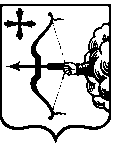 ПРОЕКТ _____ЗАКОНКИРОВСКОЙ ОБЛАСТИО внесении изменений в Закон Кировской области «Об административной ответственности в Кировской области»Принят Законодательным Собранием Кировской областиСтатья 1Внести в Закон Кировской области от 4 декабря 2007 года № 200-ЗО «Об административной ответственности в Кировской области» (Сборник основных нормативных правовых актов органов государственной власти Кировской области, 2008, № 1 (80), часть 1, ст. 3685; № 13 (92), часть 2,        ст. 3837; № 41 (120), часть 1, ст. 3935; 2009, № 2 (122), ст. 4005; № 4 (124), часть 1, ст. 4090; № 5 (125), ст. 4155; 2010, № 1 (127), часть 1, ст. 4260,          ст. 4278, ст. 4292; № 4 (130), часть 1, ст. 4415; 2011, № 1 (133), часть 2,          ст. 4546; № 2 (134), ст. 4602, ст. 4606; № 5 (137), ст. 4719; № 6 (138), часть 1, ст. 4793; 2012, № 1 (139), часть 1, ст. 4846, ст. 4847, ст. 4848; № 3 (141),         ст. 4942, ст. 4943; № 4 (142), часть 1, ст. 5003; № 6 (144), ст. 5079; 2013,         № 1 (145), часть 2, ст. 5117, ст. 5118, ст. 5119, ст. 5129; № 2 (146), ст. 5170;    № 4 (148), ст. 5270; № 5 (149), ст. 5310, ст. 5311; 2014, № 3 - 4 (153 - 154),     ст. 5469, ст. 5485; № 5 (155), ст. 5530, ст. 5550; № 6 (156), ст. 5568, ст. 5569,  ст. 5587; 2015, № 1 (157), ст. 5639, ст. 5640; № 4 (160), ст. 5772; № 5 (161),    ст. 5812; № 6 (162), ст. 5835; 2016, № 1 (163), ст. 5881, ст. 5882, ст. 5883;        № 4 (166), ст. 6001, ст. 6010; Кировская правда, 2017, 20 июня; официальный информационный сайт Правительства Кировской области, 2017, 10 ноября; 2018, 10 мая, 4 декабря, 24 декабря; 2019, 26 апреля, 23 июля, 11 октября,        4 декабря; 2020, 26 февраля, 25 марта, 30 июня, 27 июля, 1 октября) следующие изменения:1) дополнить статьями 4.14 - 4.110 следующего содержания:«Статья 4.14. Не проведение мероприятий по стрижке и/или скашиванию сеяных и дикорастущих травНе проведение юридическими и/или физическими лицами на закрепленных за ними территориях, стрижки и/или скашивания сеяных и дикорастущих трав при превышении высоты травостоя, определенной правовым актом соответствующего органа местного самоуправления муниципального образования Кировской области, в том числе не проведение мероприятий по удалению растения «борщевик Сосновского» -влечет предупреждение или наложение административного штрафа на граждан в размере от двух тысяч до пяти тысяч рублей; на должностных лиц - от двадцати тысяч до пятидесяти тысяч рублей; на юридических лиц - от ста тысяч до трехсот тысяч рублей.Примечание. Для целей настоящей статьи под закрепленными территориями понимаются земельные участки, предоставленные на вещном праве, а также прилегающая территория в понятии Градостроительного кодекса Российской Федерации.Статья 4.15. Нарушение требований паспорта наружной отделки фасадаПроведение ремонта, обновления и изменения фасада здания, строения, сооружения без или с нарушением требований паспорта наружной отделки фасада здания, строения, сооружения, содержащего образцы цветов применяемых отделочных материалов, а также схемы размещения средств наружной информации и архитектурной подсветки, согласованного с администрацией соответствующего муниципального образования Кировской области -влечет наложение административного штрафа на граждан в размере от одной тысячи до пяти тысяч рублей; на должностных лиц - от трех тысяч до тридцати тысяч рублей; на юридических лиц - от двадцати тысяч до ста тысяч рублей.Статья 4.16. Размещение материалов информационного характера вне средств наружной информацииРазмещение материалов информационного характера (кроме информационных материалов, касающихся реализации национальных проектов (бренд-бук)) вне средств наружной информации -влечет наложение административного штрафа на граждан в размере от одной тысячи до пяти тысяч рублей; на должностных лиц - от трех тысяч до тридцати тысяч рублей; на юридических лиц - от двадцати тысяч до ста тысяч рублей.Примечание. Для целей настоящей статьи под средством наружной информации понимается элемент благоустройства, выполняющий функцию информирования населения на территории соответствующего муниципального образования Кировской области. Статья 4.17. Размещение непригодного к эксплуатации разукомплектованного транспортного средства, а также его частей вне специально оборудованных местРазмещение разукомплектованного транспортного (в том числе водного) средства, а также его частей на территории муниципального образования вне специально оборудованных мест (парковки, автостоянки) -влечет предупреждение или наложение административного штрафа на граждан в размере от одной тысячи до пяти тысяч рублей; на должностных лиц - от тридцати тысяч до пятидесяти тысяч рублей; на юридических лиц - от ста пятидесяти тысяч до трехсот тысяч рублей.Примечание. Для целей настоящей статьи под разукомплектованным транспортным средством понимается:транспортное средство у которого отсутствуют одна или несколько кузовных деталей (предусмотренные конструкцией капот, дверь, замок двери кузова или кабины, запор горловин цистерн, пробки топливного бака) и/или отсутствует одно или несколько стекол, внешних световых приборов, колес, шин;сгоревшее транспортное средство.Статья 4.18 Нарушения в сфере содержания территории муниципального образования1. Уборка от снега, наледи, мусора (в том числе опавших листьев) земельных участков и прилегающих территорий, тротуаров, пешеходных зон, лестничных сходов, остановок общественного транспорта, озелененных территорий (парков и скверов), парковочных мест, прилотковых зон, проведенная ответственными лицами или организациями в нарушение сроков, предусмотренных нормативными правовыми актами органов местного самоуправления соответствующего муниципального образования Кировской области, -влечет наложение административного штрафа на граждан в размере от трех тысяч рублей до пяти тысяч рублей; на должностных лиц - от десяти тысяч рублей до пятидесяти тысяч рублей; на юридических лиц - от пятидесяти тысяч рублей до двухсот тысяч рублей.2. Осуществление мойки автомототранспортных средств вне специально оборудованных мест -влечет наложение административного штрафа на граждан в размере от трех тысяч рублей до пяти тысяч рублей; на должностных лиц - от десяти тысяч рублей до пятидесяти тысяч рублей; на юридических лиц - от пятидесяти тысяч рублей до двухсот тысяч рублей.3. Самовольное установление на территории муниципального образования и/или использование различного типа ограждений, столбов и иных сооружений вне предоставленных территорий - влечет наложение административного штрафа на граждан в размере от трех тысяч рублей до пяти тысяч рублей; на должностных лиц - от десяти тысяч рублей до пятидесяти тысяч рублей; на юридических лиц - от пятидесяти тысяч рублей до двухсот тысяч рублей.4. Размещение строительных материалов, запасов топлива, оборудования и механизмов, иного имущества на земельных участках, не предоставленных в установленном порядкедля этих целей-влечет наложение административного штрафа на граждан в размере от трех тысяч рублей до пяти тысяч рублей; на должностных лиц - от десяти тысяч рублей до пятидесяти тысяч рублей; на юридических лиц - от пятидесяти тысяч рублей до двухсот тысяч рублей.Примечание: Для целей настоящей статьи под закрепленными территориями понимаются земельные участки, предоставленные на вещном праве.Статья 4.19 Нарушения в сфере содержания строительных площадок1. Проведение строительных работ на земельном участке без установки типового ограждения по всему периметру такого земельного участка и (или) без разрешения на проведение строительных работ, без установки информационного щита с указанием заказчика производства строительных работ, производителя строительных работ, даты начала и окончания строительства, контактных данных ответственных за строительство лиц, без оборудованного твердого покрытия на въезде и выезде со строительной площадки в нарушение требований, предусмотренных нормативными правовыми актами органов местного самоуправления соответстсвующего муниципального образования Кировскрой области,влечет наложение административного штрафа на граждан в размере от трех тысяч рублей до пяти тысяч рублей; на должностных лиц - от десяти тысяч рублей до пятидесяти тысяч рублей; на юридических лиц - от пятидесяти тысяч рублей до двухсот тысяч рублей.2. Осуществление выноса грунта, грязи или мусора за пределы строительной площадки, в том числе на элементы улично-дорожной сети, автотранспортом, механизмами, иной техникойвлечет наложение административного штрафа на граждан в размере от трех тысяч рублей до пяти тысяч рублей; на должностных лиц - от десяти тысяч рублей до пятидесяти тысяч рублей; на юридических лиц - от пятидесяти тысяч рублей до двухсот тысяч рублей.Статья 4.110. Нарушения в сфере размещения и содержания средств наружной информации1. Размещение щитовых конструкций, сборно-разборных (складных) конструкций-штендеров, флаговых, надувных и модульных конструкций, используемых для размещение наружной информации, в нарушение требований, предусмотренных нормативными правовыми актами органов местного самоуправления соответствующего муниципального образования Кировской области,влечет наложение административного штрафа на граждан в размере от трех тысяч рублей до пяти тысяч рублей; на должностных лиц - от десяти тысяч рублей до пятидесяти тысяч рублей; на юридических лиц - от пятидесяти тысяч рублей до двухсот тысяч рублей.2. Размещение средств наружной информации (кроме информационных материалов, касающихся реализации национальных проектов (бренд-бук)) в нарушение требований, предусмотренных нормативными правовыми актами органов местного самоуправления, - влечет наложение административного штрафа на граждан в размере от трех тысяч рублей до пяти тысяч рублей; на должностных лиц - от десяти тысяч рублей до пятидесяти тысяч рублей; на юридических лиц - от пятидесяти тысяч рублей до двухсот тысяч рублей.»;2) в части 1 статьи 8.1:а) пункт 4 после цифровых выражений «4.11 - 4.13» дополнить цифровыми выражениями «, 4.14, 4.17, 4.18, 4.110»;б) пункт 5 после цифровых выражений «4.11 - 4.13» дополнить цифровыми выражениями «, 4.15 - 4.110»;3) часть 2 статьи 8.2 после цифровых выражений «4.11 - 4.13» дополнить цифровыми выражениями «, 4.14 - 4.110».Статья 2 Настоящий Закон вступает в силу по истечении десяти дней со дня его официального опубликования.ГубернаторКировской области                                                                            И.В. Васильевг. Киров  «_____» ____________2020 года  № _______